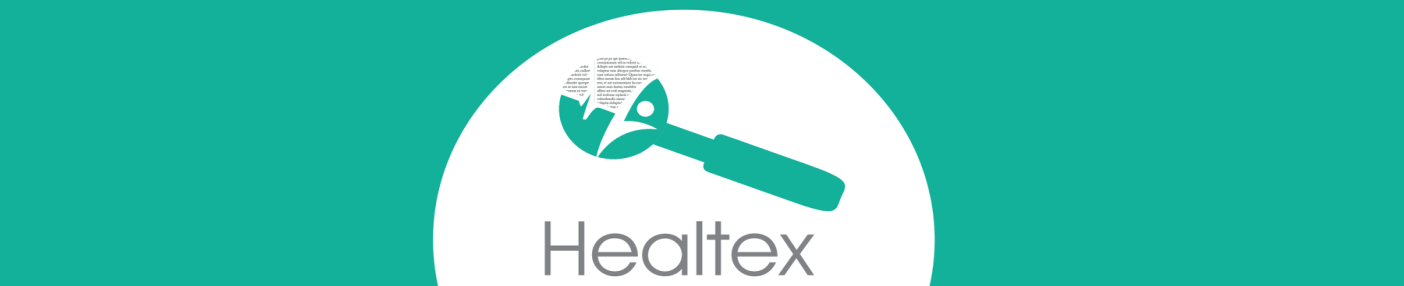 Dissemination event APPLICATION FORM To apply - please complete this application form and email it to contact@healtex.org by January 14th, 2019. The outcomes will be communicated to the applicants by February 1st, 2019. ApplicantsEvent informationEvent outcomes and impactSection 4: Anticipated costsApplicant name and affiliation:Your email addressNames and affiliations 
of other applicantsProposed event nameEvent date(s)  - if knownWhere will this event be held? Who will the event audience be? Expected number of participantsPlease provide a summary of the proposed dissemination event (including the objectives, speakers and format). Up to 250 words.Please tell us why this event is important? [Up to 100 words]In what ways does the event align with the Healtex aims and research challenges? [100 words]Please list up to three specific desired outcomes from the event. [100 words]ItemUnit price (£)QuantityTotal (£)e.g. Catering for Day 1e.g. Travel for XX YYTotalTotalTotal